J.angielskiNatalia Strzelecka02.06-04.06Temat:  ROOMS -pomieszczenia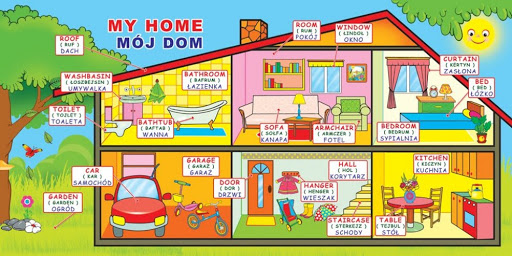 Kochani !W tym tygodniu nadal utrwalamy nazwy pomieszczeń w domu. Ćwiczcie wymowę z nagraniem. Filmik 1 - Rooms Filmik  2 - Where is The….?A potem zachęcam Was do wspólnej zabawy w określaniu gdzie znajdują się np. zwierzęta. Wybierzcie sobie 4 figurki zwierząt jakie macie w domu.Zadając pytanie Where is the …. np. dog? Gdzie jest np. pies? Ustawiamy zwierzątko w danym pomieszczeniu i odpowiadamy np. in the kitchen. Taką zabawę też macie na filmiku. Gdy skończycie ćwiczyć wymowę rozwiążcie poniższe zadania.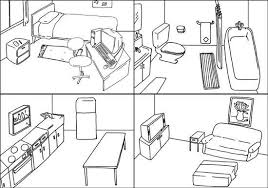 Przeczytajcie zdania i narysujcie zwierzątka w danym pomieszczeniu.1. The dog is in the kitchen. ( pies jest w kuchni)2.The frog is in the bathroom. 3.The cat is in the living room.4.The kangaroo is in the bedroom.Czekam na wasze prace. A może ktoś nagra filmik gdzie opowiada, gdzie znajdują się zwierzątka.Czekam na prace na e-mailu lub Messanger.Pozdrawiam 